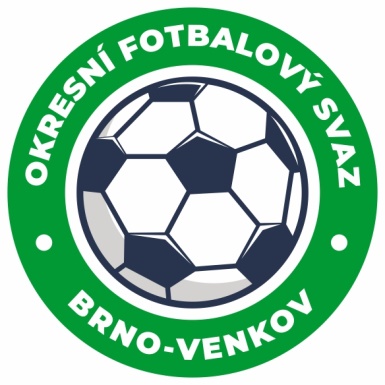 NOMINAČNÍ LISTINAžákovských výběrů OFS Brno – venkovAkce:                     Přípravný kemp + moravské finále MOS výběrů OFS Místo konání: fotbalový areál FC Slovan Rosice + městský stadion HlukMísto, datum a čas srazu: fotbalový areál FC Slovan Rosice, 16.5.2023  9:00Ukončení akce:                 17.5.2023  16:00 Brno Vídeňská 9                            Nominační listina hráčů U12Šnajdr David                                                	OchozMalý Tobiáš                                                 	RosiceTesař Vojtěch                                              	RosiceDivácký Sebastian                                       	RosiceSvoboda Šimon                                           	Veverská BítýškaTrnavský Vojtěch                                         	Veverská BítýškaRyška Jakub                                                	IvančiceRybníček Lukáš                                           	IvančiceProkeš David                                                	KahanHrdý Adam                                                   	KahanNeugebauer Danny                                      	KuřimCupák Jakub                                                	KuřimHodya Pavel                                                 	KuřimPačínek Petr                                                 	ModřiceJanků Kryštof                                               	ModřiceNetrefa Michal                                              		ModřiceRousek Josef                                                		ŘíčanyNáhradníci:Fiala Filip                                                      		Blučina/MěnínKirš Radim                                                    		Blučina/MěnínFraněk Jakub                                                		RosiceZálešák Tomáš                                             		TišnovNominovaní hráči si sebou vezmou věci na přespání, trénink a věci osobní hygieny!!! Program akce:16.5. 9:00-9:30 sraz, ubytování Rosice10:00-11:30 trénink12:30 oběd15:00-16:30 trénink17:30 večeře18:00-20:00 kino Rosice20:30 druhá večeře21:30 večerka17.5.6:30 budíček7:00 snídaně7:30 odjezd autobusu Hluk10:30 1. zápas14:30 odjezd BrnoZa účast hráčů na srazu odpovídají mateřské oddíly.V případě neomluvené neúčasti nominovaných hráčů se klub vystavuje postihu dle článku 17 bod 3 RFS !Omluvy telefonicky na číslo: 702 164 364 – Petr SoustružníkOmluvy písemně na email: soustruznik.gtmofs@post.czV Brně : 4.5.2023                       Petr Soustružník                                                             Jan Zycháčekpředseda KM OFS Brno - venkov		         	         předseda VV OFS Brno - venkovZa správnost:		        Libor Charvát                                         sekretář OFS Brno - venkov		